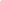 
Reklamemannen Hans Christensen hadde ansvaret for å lansere artisten Rocke-Pelle (Per Harald Hartvig) på plateselskapet Philips i 1958.

Han så også muligheten for å gjøre noe mer enn å reklamere for platene hans.

Da han traff Eivind Solberg (kjent fra Big Chief Jazz Band), ble de enige om å kjøre Rocke-Pelle ut på det norske artistmarkedet.

Men Rocke-Pelle lot seg ikke overbevise om å fortsette som artist. Han var fast bestemt på å begynne på utdanningen som skipsingeniør ved NTH i Trondheim høsten 1958.

I stedet satset Christensen og Solberg på 17-åringen Per «Elvis» Granberg, den gang lærling ved Christiania Spigerverk.

Han hadde litt sceneerfaring og hadde bodd et par år i Canada, så han kunne synge engelske låter bedre enn de fleste.

Per «Elvis» var en unik entertainer og en fremragende Elvis-kopi. Han hadde utstråling og et naturlig talent for sceneshow.

De som kjenner ham, kan fortelle at Granberg ikke trengte øve foran speilet for å gjøre de samme bevegelsene som Elvis.

Christensen og Solberg mente at Per kunne utvikles som populær artist med internasjonalt potensiale.

Planen var at Per «Elvis» skulle vinne den nordiske mesterskapet i rock i 1958.

Skuffende nok for arrangørene viste det seg at Little Gerhard fra Sverige var i en klasse for seg og så dyktig at juryen ikke kom utenom ham.

Det er bevart et lydopptak av Little Gerhard som ble buet ut da han kom på scenen for å spille seierslåten. Publikum ville ha Per «Elvis», men han kom på fjerdeplass.

Heller ikke i 1959 nådde Per «Elvis» opp. Nå satset Christensen og Solberg på hjerteknuseren Roald Stensby, og Per «Elvis» måtte nøye seg med andreplassen.

Karrièren til rockesangerne på slutten av 1950-tallet varte bare i et par år før Shaddows-bandene overtok. Fra 1964 av ble Beatles det store forbildet.

Rockesangere Per Harald Hartvig og Roald Stensby forsvant ut av rampelyset for godt.

Per «Elvis» Granberg gjorde et comeback på 1970-tallet, denne gang sammen med New Jordal Swingers.

I 1977 fikk han en rolle i den norske versjonen av «Rocky Horror Show».

Begge de første norske rockesangerne, Per Harald Hartvig (født 1938) og Per «Elvis» Granberg (født 1940), døde av kreft med få ukers mellomrom i 1980. 

